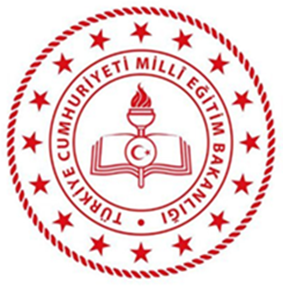 ADIYAMANİL MİLLİ EĞİTİM MÜDÜRLÜĞÜÇelikhan Yeşiltepe Ortaokulu /İlkokulu2019 – 2023STRATEJİK PLANI2020 YILIİZLEME VE DEĞERLENDİRME RAPORUPERFORMANS GÖSTERGELERİ VE STRATEJİLERİN GERÇEKLEŞME DURUMLARI2021BÖLÜM-1: AMAÇ VE HEDEFLERİN GERÇEKLEŞME DURUMLARIAmaç 3:Okul öncesi eğitim ve temel eğitimde öğrencilerimizin bilişsel, duygusal ve fiziksel olarak çok boyutlu gelişimleri sağlanacaktır.Hedef 3.1. Erken çocukluk eğitiminin niteliği ve yaygınlığı artırılacak, toplum temelli erken çocukluk çeşitlendirilerek yaygınlaştırılacaktır.Hedef Gerçekleşmesi- 2020: %75Hedef Gerçekleşmesi- 2023: %60Strateji 3.1.1. Erken çocukluk eğitim hizmeti yaygınlaştırılacaktır.Strateji 3.1.1. Değerlendirme:Strateji 3.1.2. - Erken çocukluk eğitimine yönelik hizmetlerde Bakanlıkça geliştirilecek olan sistem uygulanacaktır.Strateji 3.1.2. Değerlendirme:Strateji 3.1.3. - - Erken çocukluk eğitiminde şartları elverişsiz gruplarda eğitimin niteliği artırılacaktır.Strateji 3.1.3. Değerlendirme:Hedef 3.2. Öğrencilerimizin bilişsel, duygusal ve fiziksel olarak çok boyutlu gelişimini önemseyen, bilimsel düşünme, tutum ve değerleri içselleştirelerek okullaşma oranları artırılacaktır.Strateji 3.2.1. İlkokul ve ortaokullarda okullaşma oranları artırılacak, devamsızlık oranları azaltılacaktır.Strateji 3.2.1. Değerlendirme:Strateji 3.2.2. Öğrencilerin ders dışında öğrenme etkinliklerini destekleyecek yenilikçi ve yaratıcı düşünme becerilerini geliştirecek tasarım beceri atölyeleri kurulacaktır.Strateji 3.22. Değerlendirme:Hedef 3.3. Temel eğitimde okulların niteliğini artıracak yenilikçi uygulamalara yer verilecektir.Strateji 3.3.1 Temel eğitimde yenilikçi uygulamalara imkan sağlanacaktır.Strateji 3.3.1. Değerlendirme:Strateji 3.3.2 Temel eğitimde okullar arası başarı farkı azaltılarak okulların niteliği artırılacaktır.Strateji 3.3.2. Değerlendirme:Performans GöstergeleriHedefe EtkisiBaşlangıç Değeri (2018)2020 Gerçekleşme2021 Hedef2021 Gerçekleşme2021 Gösterge Hedefine Ulaşma Oranı (%)2023 Hedef2023 Gösterge Hedefine Ulaşma Oranı (%)DeğerlendirmePG 3.1.1 3-5 yaş grubu okullaşma oranı (%)4040,30454750706050PG 3.1.2 İlkokul birinci sınıf öğrencilerinden en az bir yıl okul öncesi eğitim almış olanların oranı (%)2077,108585908510065PG 3.1.3 Erken çocukluk eğitiminde desteklenen şartları elverişsiz öğrenci sayısı2056404510080PG 3.1.4 Özel eğitime ihtiyaç duyan öğrencilerin uyumunun sağlanmasına yönelik öğretmen eğitimlerine katılan okul öncesi öğretmeni oranı (%)2010020001000Eylem AdıFaaliyet AdıFaaliyet Kapsamında GerçekleştirilenlerÇıktı ve SonuçDurumSorumlu BirimVeli GörüşmesiVeli Ziyareti Aileler evlerinde ziyaret edildi.Okula Kazandırıldı.BaşarılıİdareEylem AdıFaaliyet AdıFaaliyet Kapsamında GerçekleştirilenlerÇıktı ve SonuçDurumSorumlu BirimEylem AdıFaaliyet AdıFaaliyet Kapsamında GerçekleştirilenlerÇıktı ve SonuçDurumSorumlu BirimPerformans GöstergeleriPerformans GöstergeleriHedefe EtkisiBaşlangıç Değeri (2018)2020 Gerçekleşme2021 Hedef2021 Gerçekleşme2021 Gösterge Hedefine Ulaşma Oranı (%)2023 Hedef2023 Gösterge Hedefine Ulaşma Oranı (%)DeğerlendirmePG 3.2.1 İkili eğitim kapsamındaki okullara devam eden öğrenci oranı (%)PG 3.2.1 İkili eğitim kapsamındaki okullara devam eden öğrenci oranı (%)259000000PG 3.2.2 Temel eğitimde 20 gün ve üzeri devamsız öğrenci oranıPG 3.2.2.1 İlkokulda 20 gün ve üzeri devamsız öğrenci oranı (%)255,7705003,50PG 3.2.2 Temel eğitimde 20 gün ve üzeri devamsız öğrenci oranıPG 3.2.2.2 Ortaokulda 20 gün ve üzeri devamsız öğrenci oranı(%)258050030PG 3.2.3.1 6-9 yaş grubu okullaşma oranı (%)98,40098,70001000PG 3.2.3 Temel eğitimde okullaşmaoranı (%)PG 3.2.3.2. 10-13 yaş grubu okullaşma oranı (%)2598,7810099100100100100PG 3.2.4.1 İlkokulda öğrenci sayısı 30’dan fazla olan şube oranı (%)100,600%00PG 3.2.4 Temel eğitimde öğrenci sayısı 30’dan fazla olan şube oranı (%)PG 3.2.4.2 Ortaokulda öğrenci sayısı 30’dan fazla olan şube oranı (%)2510060000Eylem AdıFaaliyet AdıFaaliyet Kapsamında GerçekleştirilenlerÇıktı ve SonuçDurumSorumlu BirimAile Ziyartei Veli Ziyareti Devamsız Olan öğrenci bulunmamaktadır.Eylem AdıFaaliyet AdıFaaliyet Kapsamında GerçekleştirilenlerÇıktı ve SonuçDurumSorumlu BirimAkıl OyunlarıZeka oyunları Akıl ve Zeka oyunları Sınıfı açıldı.Performans GöstergeleriHedefe EtkisiBaşlangıç Değeri (2018)2020 Gerçekleşme2021 Hedef2021 Gerçekleşme2021 Gösterge Hedefine Ulaşma Oranı (%)2023 Hedef2023 Gösterge Hedefine Ulaşma Oranı (%)DeğerlendirmePG 3.3.1 Eğitim kayıt bölgelerinde kurulan okul ve mahalle spor kulüplerinden yararlanan öğrenci oranı (%)3001031010810PG 3.3.2 Birleştirilmiş sınıfların öğretmenlerinden eğitim faaliyetlerine katılan öğretmenlerin oranı (%)3001040PG 3.3.3 Destek programına katılan öğrencilerden hedeflenen başarıya ulaşan öğrencilerin oranı (%)402085100Eylem AdıFaaliyet AdıFaaliyet Kapsamında GerçekleştirilenlerÇıktı ve SonuçDurumSorumlu BirimZeka oyunlarıAkıl ve Zeka OyunlarıAkıl ve zeka oyunları sınıfı açıldı.Eylem AdıFaaliyet AdıFaaliyet Kapsamında GerçekleştirilenlerÇıktı ve SonuçDurumSorumlu BirimDyk Destek Eğitim OdalarıDestekleme ve yetiştirme kursları açıldı.